	İstanbul ili, Büyükçekmece İlçesi, Pınartepe Mahallesi, Avrupa Caddesi A Blok No: 85GE üzerinde inşa edilmiş Vista 4 52 Parsel Site Yönetimi olarak adlandırılan yapılanmanın, Site Yönetimi Organizasyon Şeması;Mayıs ayı aidatları tüm dairelere ve dükkânlara tahakkuk edilmiştir.Mayıs ayı personel imza çizelgeleri düzenlenmiştir.Mayıs ayı banka hareketleri sisteme işlenmiştir.Mayıs ayı İski, Bedaş ve İgdaş faturaları dairelere ait olanları düzenli bir şekilde dairelere dağıtılmıştır.Nakit tahsil edilen aidatlar düzenli olarak 4000 TL üstünde olduğunda bankaya yatırılmaktadır.Aidat ödemeyen site sakinleri aranmaktadır. Arama neticeleri takip edilmektedir.Aidat ödemeleri ile ilgili sakinlere Orkun Tesis Yönetim merkez ofisinden toplu sms yollanmaktadır.Yönetim Kurulu kararı ile uzun zamandır aidat ödemeyen sakin veya maliklere hukuki işlem başlatılacağı bilgisi borçlulara bildirilmektedir.İcra takibi dönüşler alınmış tahsilâtlar yapılmıştır. Büyükçekmece Belediyesi ile nisan ayında yapılan görüşme neticesinde arka taşlı yolun temizlenme çalışması yapılmıştır.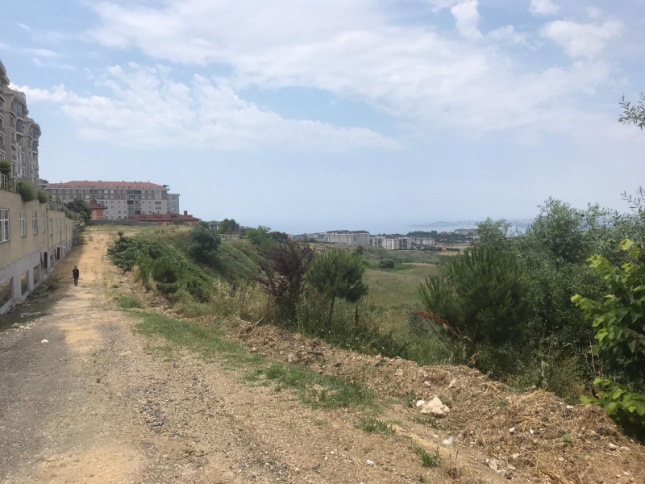 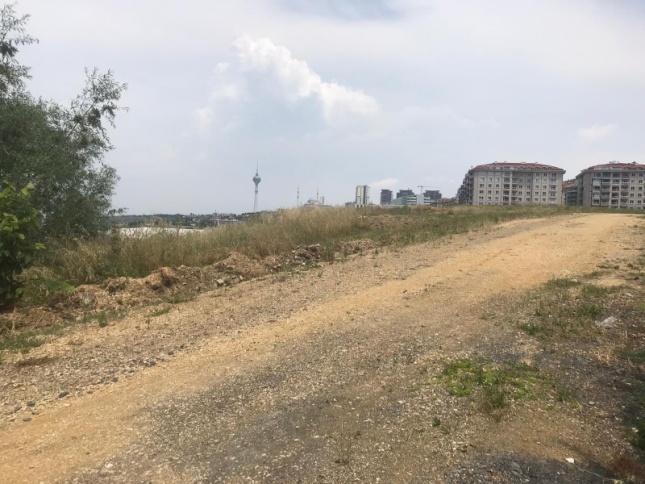 Covid-19 sebebi ile site geneli dezenfektan çalışmalarımız devam etmektedir. 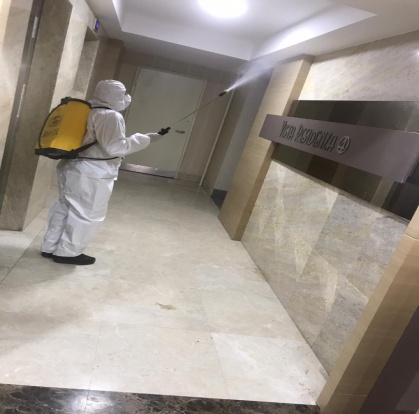 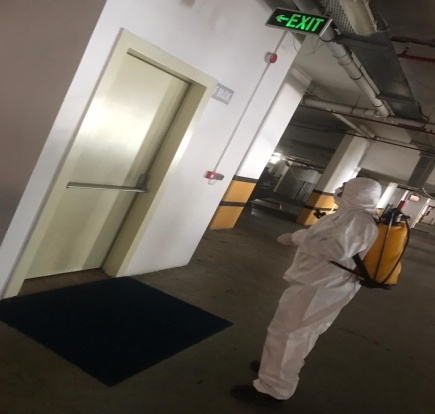 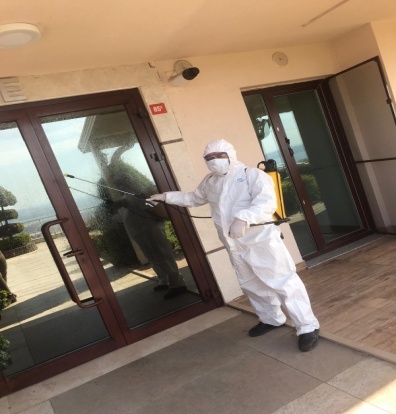 Eisen Asansör tarafından asansörlerin aylık bakımı yapılmıştır. A VE B blok asansör arızası giderilmiştir.KontrolPest ilaçlama firması ile yeniden anlaşılarak site genelinde kemirgen istasyonları yemleri yenilenmiş ve böcek ilaçlaması yapılmıştır.Sezgin elektrik tarafından site geneli yeşil alan dipleri aydınlatma çalışması bitirilmiştir.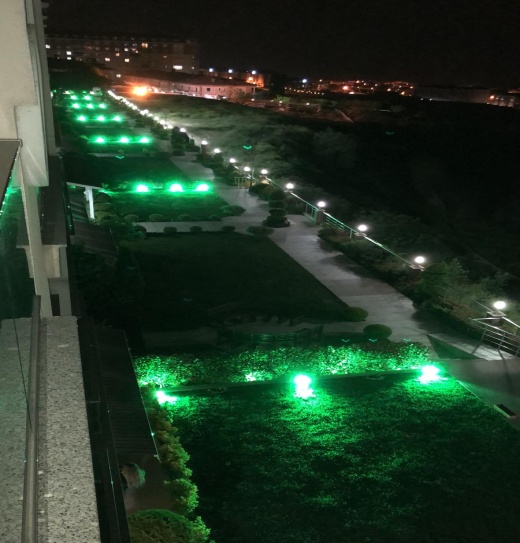 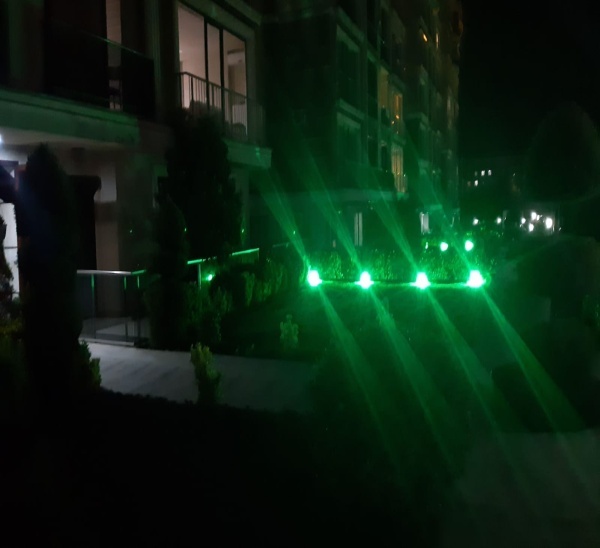 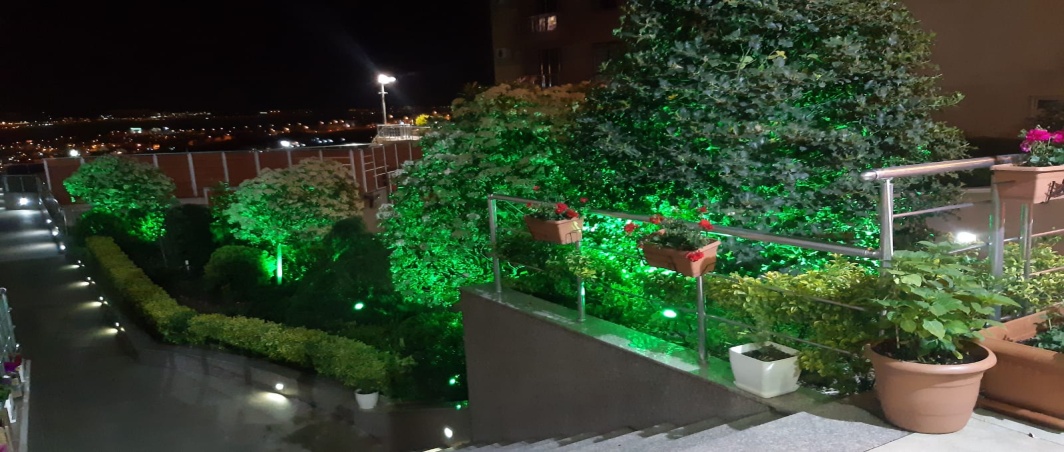 Bloklarda ve peyzajda arızaya geçen tüm sensor ve aydınlatmalar onarılmıştır.Blok içi seramikler de sabitleme çalışması yapılmıştır.Güvenlik mobolarında bulunan görüntülü diafon sistemi için yönlendirme tabelası temin edilmiştir.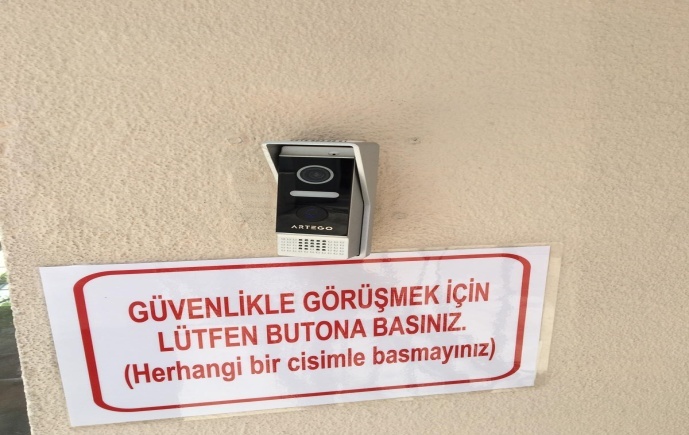 Vista 4 53 parsel ile müşterek yürüttüğümüz açık havuzumuzun havuz onarımı için Başarı kimya ile görüşmeler yapılmıştır.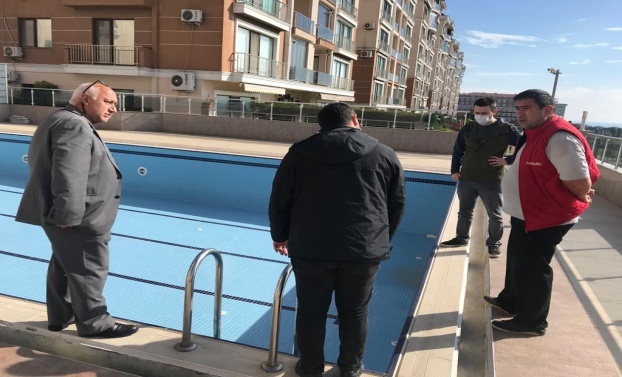 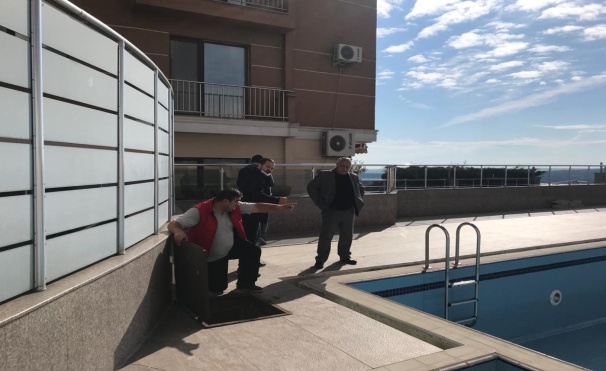 F blok şiddetli rüzgar sebebiyle kırılan kiremitler Sinan çatı ekibi yardımı ile onarılmıştır.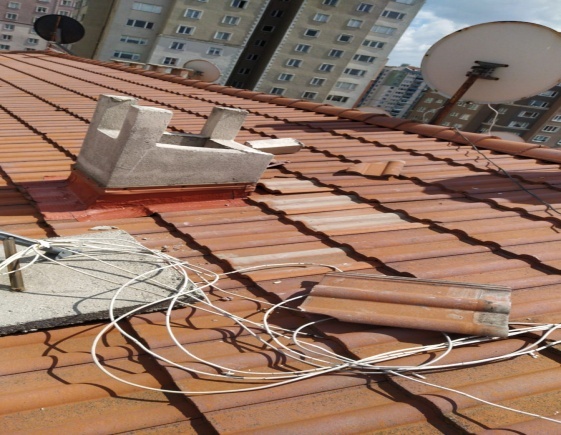 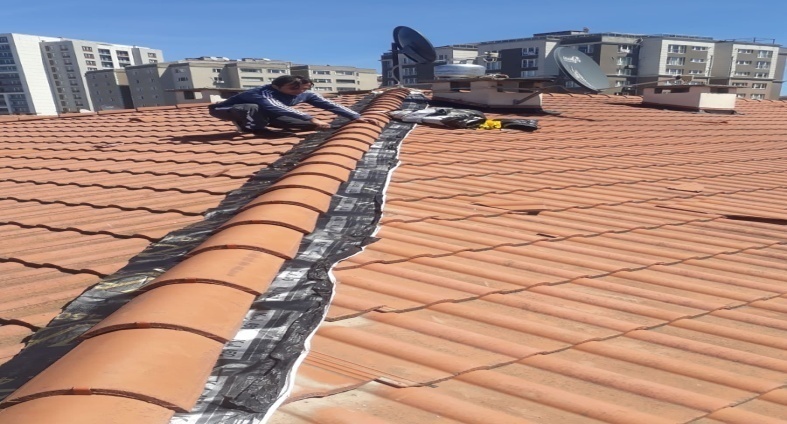 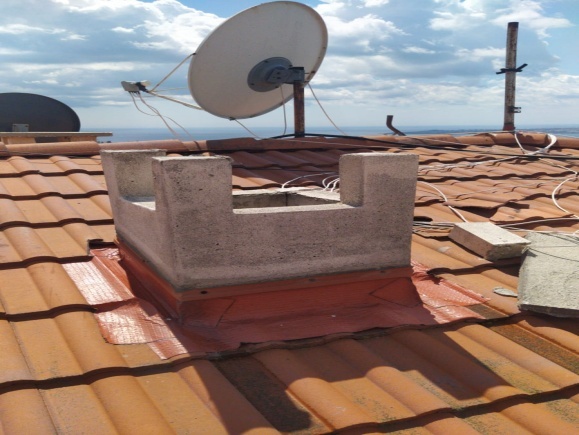 Güvenlik hizmetleri Orkun Şirketler Grubu tarafından 5 kişilik kadro ile 24 saat esasına göre gündüz 1 kişi, gece 2 kişi olacak şekilde sağlanmaya devam edilmektedir.5188 sayılı Özel Güvenlik Hizmetlerine Dair Kanun doğrultusunda güvenlik hizmeti uygulamaları yapılmaktadır.Site sakinlerinin evlerine misafir olarak gelen kişilerin kaydı tutulmakta, daire sakinine haber verilmeden hiç kimse gönderilmemektedir.Eşya taşımaları bizzat güvenlik görevlileri tarafından takip edilmektedir.Ayrıca Güvenlik Personellerine, Orkun Güvenlik firması tarafından;Hizmet esnasında davranış şekilleri,Görev yerlerindeki uyulması gereken kurallar,Telefon ile konuşma kuralları,Güvenliğin tanımı, giriş çıkış kontrolü, vardiya değişimi,Kılık, kıyafet, teçhizat,Fiziki güvenlik tedbirleriKonularında belirli aralıklarla kurum içi eğitim hizmetleri verilmeye devam edilmektedir.Orkun Şirketler Grubu tarafından rutin olarak gece ve gündüz güvenlik denetimleri yapılmaya devam edilmektedir.	Vista 4 Sitesi’ne Orkun Şirketler Grubu tarafından yönetim hizmeti verilmesiyle, yaşamın devam etmesi günlük rutin temizlik konularının takibi ve yapılan işler aşağıdaki şekildedir.Dış çevre temizliği işlemleri yapılmaktadır.Peyzaj alanının temizlik işlemleri yapılmaktadır.Otopark temizliği işlemleri yapılmış, Mayıs ayında otopark yıkanmak üzere program düzenlenmiştir. Merdiven korkuluklarında temizlik işlemleri yapılmaktadır.Çöplerin toplanması işlemleri yapılmaktadır. (10:00 ve 17:00) Asansörlerin ve kapıların temizlik işlemleri yapılmakta ve blok girişleri her sabah silinmektedir.Kapalı otopark girişlerindeki mazgalların 15 gün ara ile temizlik işlemleri yapılmaktadır.Günlük Faaliyetler: Blokların temizliği ve çöp toplama işlemleri zamanında yapılmaktadır. Dükkan önleri mıntıka temizliği yapılmaktadır. Yapılan işler günlük olarak kontrol edilmektedir. Çocuk parkı ve yürüyüş yolları temizlikleri yapılmaya devam edilmektedir. Asansörler haftalık olarak detaylı temizlenmekte ve kontrolleri yapılmaya devam edilmektedir.15 Günlük Faaliyetler: Kapalı mekanik alanların ve ortak kullanım alanların temizlik ve kontrolleri yapılmaya devam edilmektedir.Blok araları ve dükkan üstleri temizlenmektedir.Aylık Faaliyetler: Tüm ortak alanların, blokların, kapalı otoparkların, bloklara çıkan merdivenlerin, spor salonu, otoparkların temizliği yapılmaya devam edilmektedir.Kullanılmayan sosyal tesisin dönemsel temizliği yapılmaktadır.Jeneratör odası içi ve önü temizlenmektedir.7 blok tüm katlar rota makinesi ile temizlenmektedir.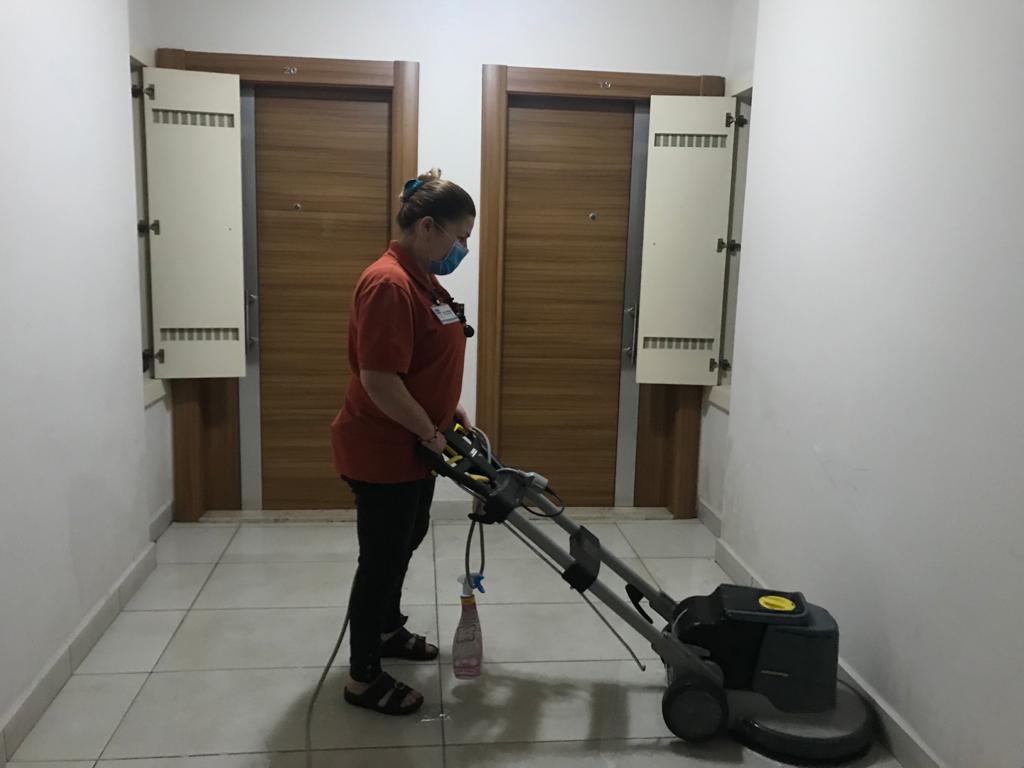 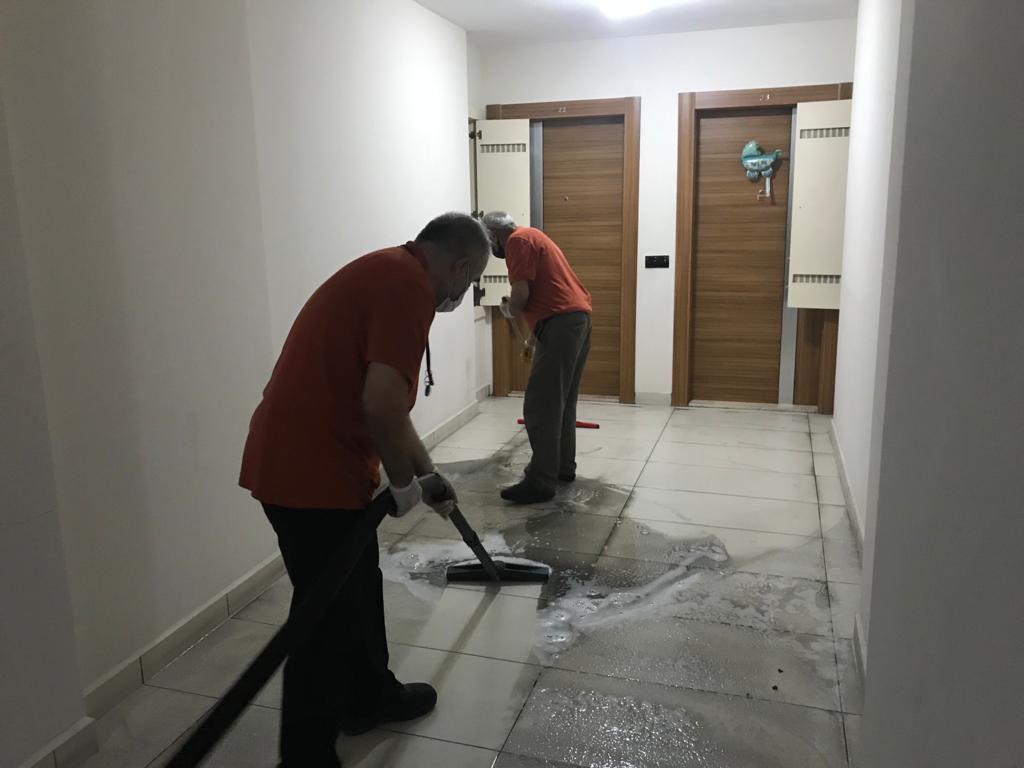 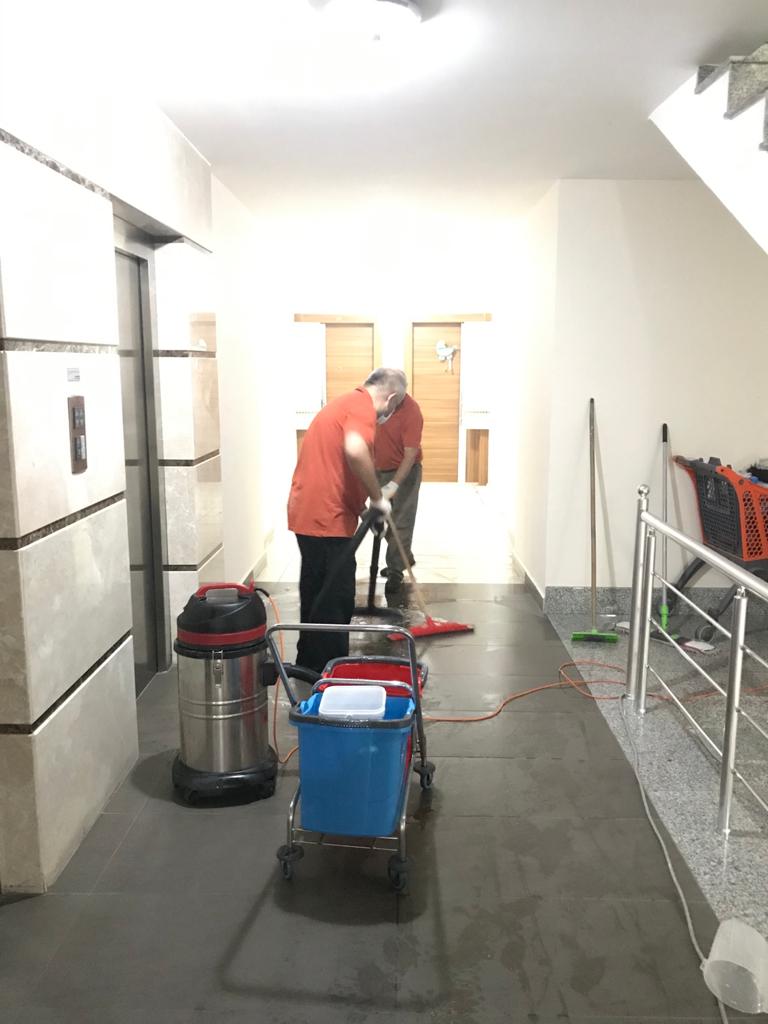 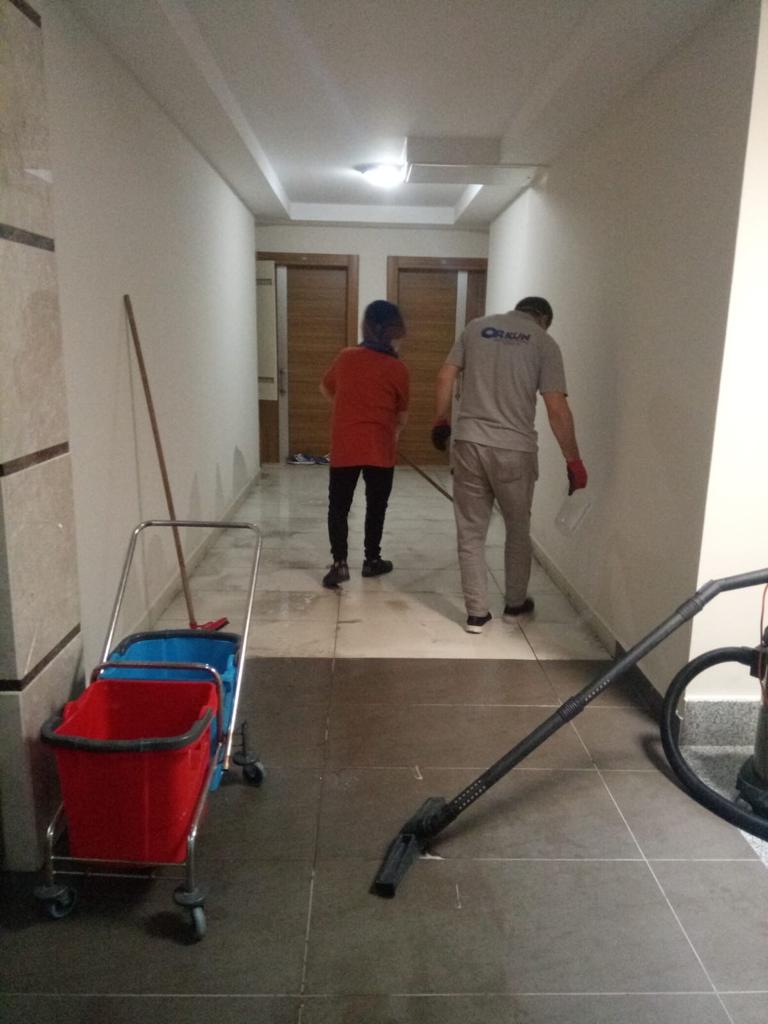 Dükkan üstlerinin temizliği yapılmaktadır.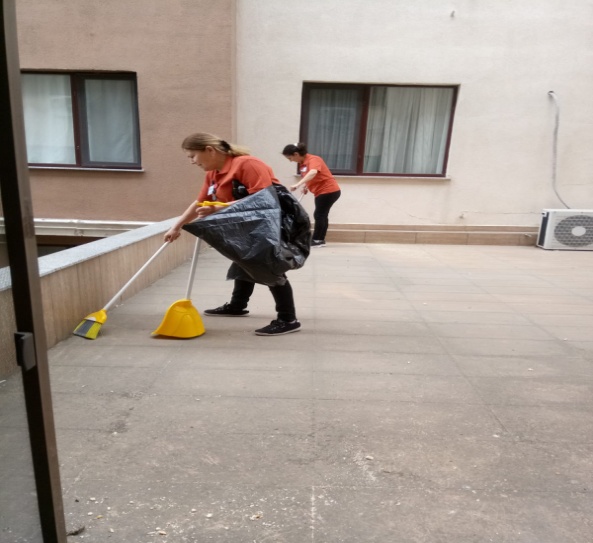 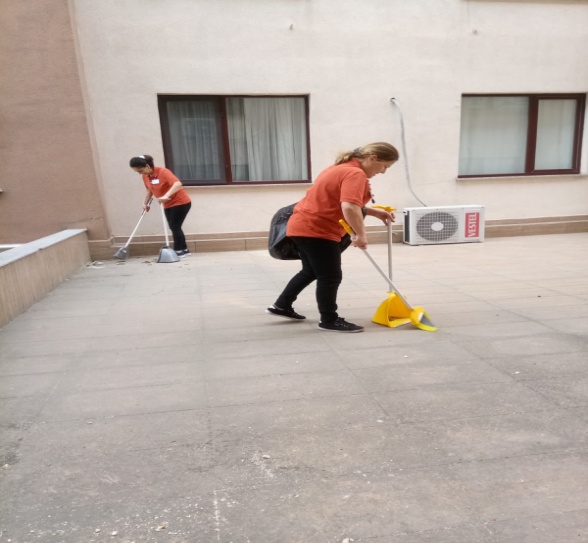 Bahçe yürüyüş yolu düzenli olarak temizlenmekte ve çöpler atılmaktadır.Bahçede bulunan ağaçların budaması yapılmaktadır.Mevsimlik çiçek temin edilerek çiçeklendirme çalışması yapılmış ve aynı zamanda çim biçme ve ağaç şekillendirme çalışması da bitirilmiştir. 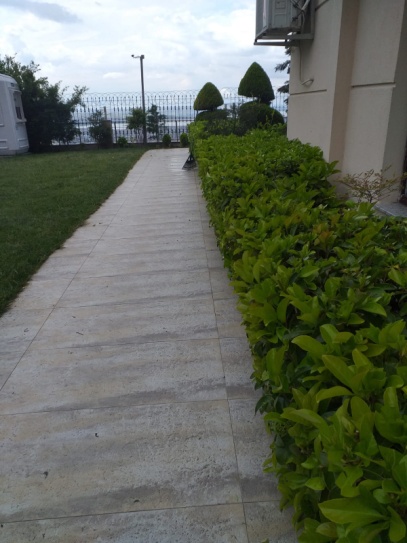 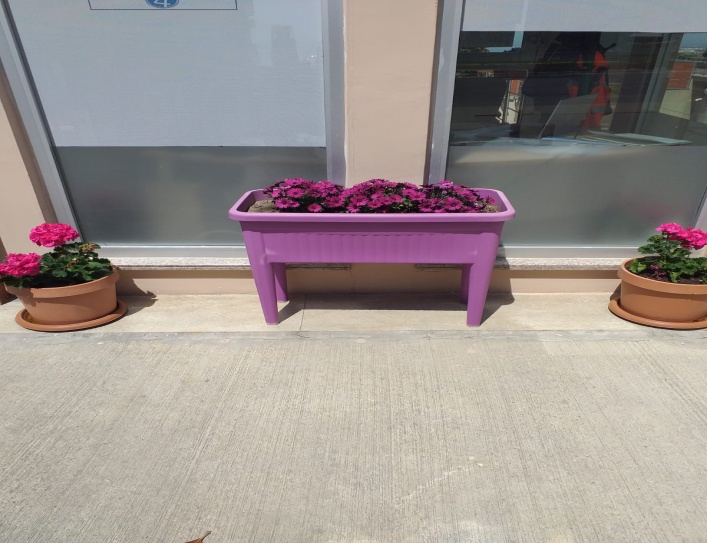 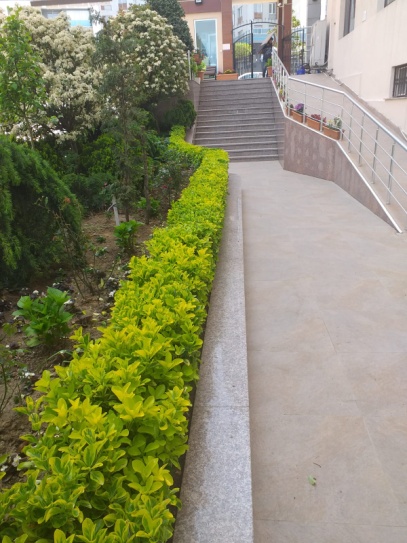 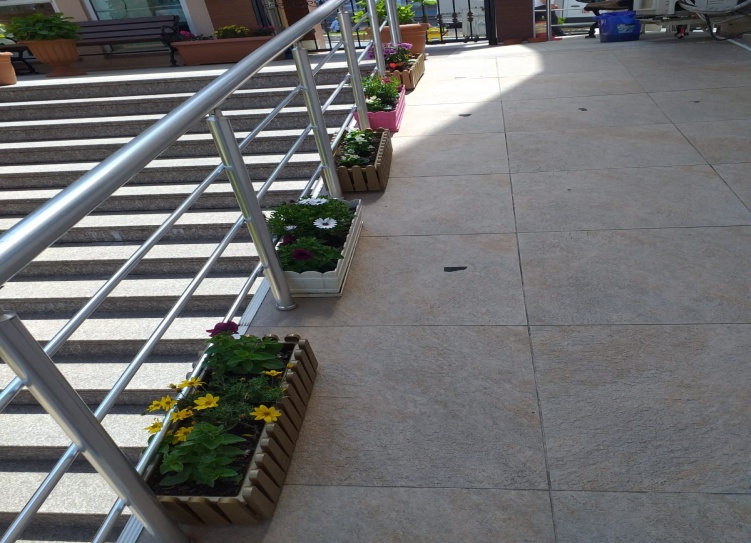 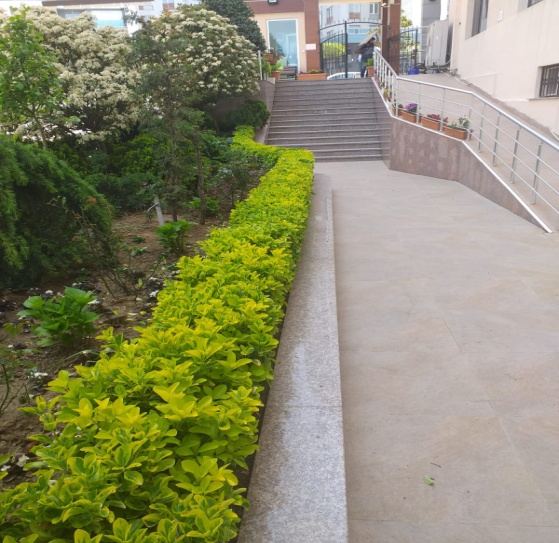 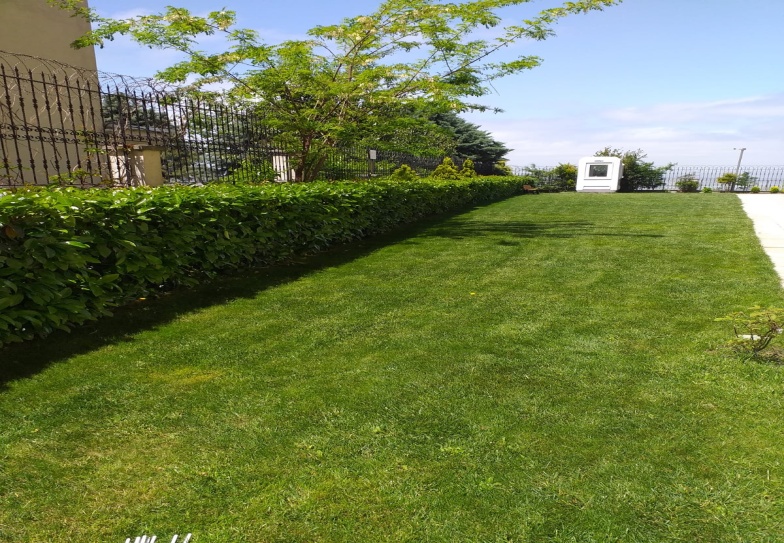 Bitki ilaçlaması yapılmaktadır.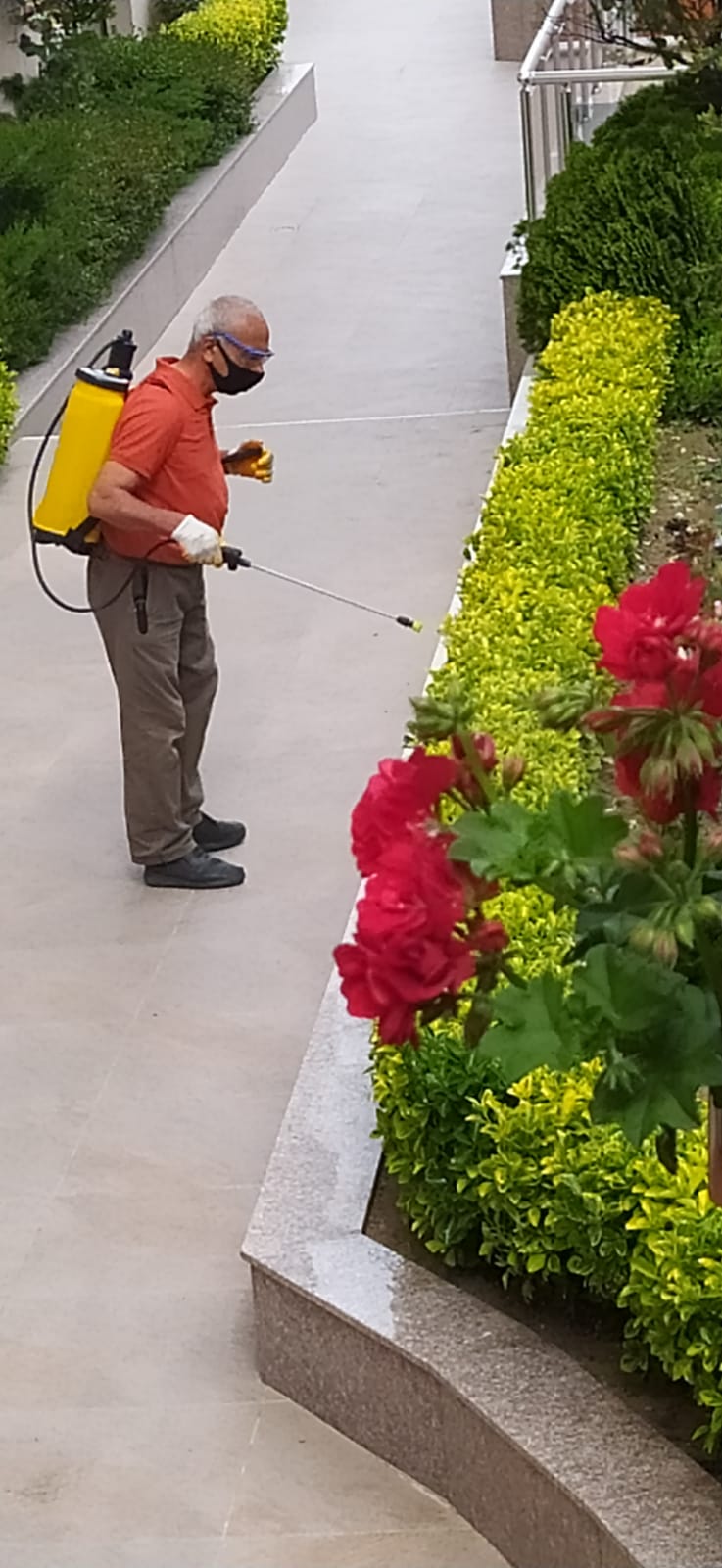 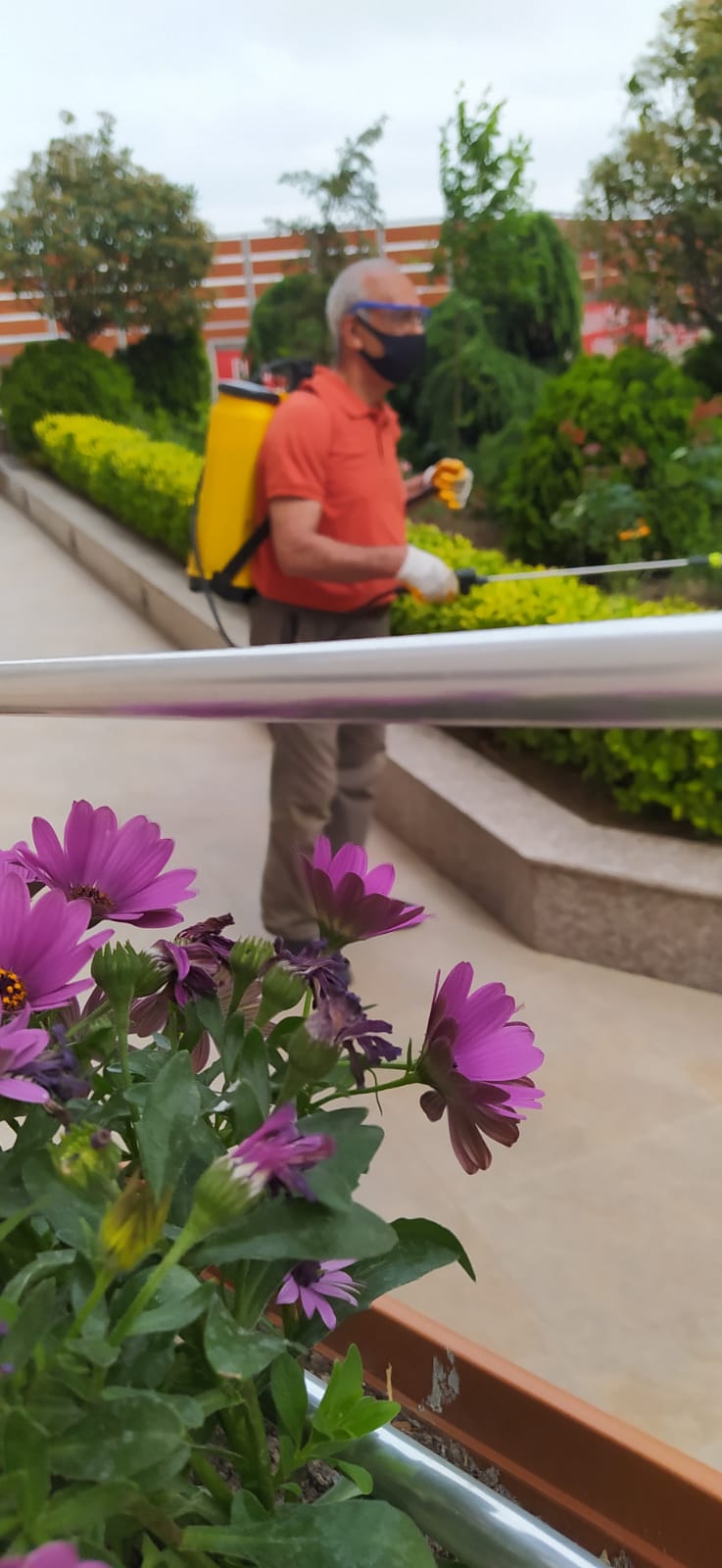 PROJE ADIVİSTA 4 52 PARSEL RESIDENZAKONU ve TARİHYILI MAYIS AYI FAALİYET RAPORU1.PROJE TANITIMI, SİTE YÖNETİM ORGANİZASYON ŞEMASI2.İDARİ FAALİYETLERSMS GÖNDERİM DURUMUSMS GÖNDERİM DURUMUSMS GÖNDERİM DURUMUSMS GÖNDERİM DURUMUSMS GÖNDERİM DURUMUSMS GÖNDERİM DURUMUSMS GÖNDERİM DURUMUS.NODUYURU KONUSUTARİHULAŞANULAŞMAYANULAŞMAMASI İLE İLGİLİ ÇÖZÜMULAŞMAMASI İLE İLGİLİ ÇÖZÜM1SOKAĞA ÇIKMA YASAĞI ÇALIŞMASI 08.05.20202ANNELER GÜNÜ TEBRİĞİ09.05.20203 ÖDEME HATIRLATMA12.05.20204SOKAĞA ÇIKMA YASAĞI ÇALIŞMASI 15.05.2020519 MAYIS ATATÜRKÜ ANMA GENÇLİK VE SPOR BAYRAMI19.05.20206KADİR GECESİ TEBRiĞİ19.05.20207ÖDEME HATIRLATMA21.05.20208BAYRAM TEBRİĞİ 24.05.20209İSTANBULUN FETHİNİN 567.YILI 29.05.202010SOKAĞA ÇIKMA YASAĞI ÇALIŞMASI 29.05.2020İLAN PANOSUNA İLAN ASILMASI DURUMUİLAN PANOSUNA İLAN ASILMASI DURUMUİLAN PANOSUNA İLAN ASILMASI DURUMUİLAN PANOSUNA İLAN ASILMASI DURUMUİLAN PANOSUNA İLAN ASILMASI DURUMUİLAN PANOSUNA İLAN ASILMASI DURUMUİLAN PANOSUNA İLAN ASILMASI DURUMUS.NODUYURU KONUSUDUYURU KONUSUDUYURU KONUSUDUYURU KONUSUASILMA TARİHİKALD.TARİHİ1ANNELER GÜNÜ KUTLAMA ANNELER GÜNÜ KUTLAMA ANNELER GÜNÜ KUTLAMA ANNELER GÜNÜ KUTLAMA 08.05.202010.05.20202CORONA VİRÜS ÇALIŞMALARIMIZ HAKKINDACORONA VİRÜS ÇALIŞMALARIMIZ HAKKINDACORONA VİRÜS ÇALIŞMALARIMIZ HAKKINDACORONA VİRÜS ÇALIŞMALARIMIZ HAKKINDA15.05.2020-- 3ENGELLİLER HAFTASIENGELLİLER HAFTASIENGELLİLER HAFTASIENGELLİLER HAFTASI10.05.202013.05.2020419 MAYIS ATATÜRKÜ ANMA GENÇLİK VE SPOR BAYRAMI19 MAYIS ATATÜRKÜ ANMA GENÇLİK VE SPOR BAYRAMI19 MAYIS ATATÜRKÜ ANMA GENÇLİK VE SPOR BAYRAMI19 MAYIS ATATÜRKÜ ANMA GENÇLİK VE SPOR BAYRAMI19.05.202021.05.2020KONUKONUKONUYAPILDIYAPILMADIGEREKÇE VE ÇÖZÜMGEREKÇE VE ÇÖZÜMAYLIK FAALİYET RAPORUNU WEB SİTESİNE GİRİLMESİAYLIK FAALİYET RAPORUNU WEB SİTESİNE GİRİLMESİAYLIK FAALİYET RAPORUNU WEB SİTESİNE GİRİLMESİ XTALEPLERİN DEĞERLENDİRİLİP İLGİLİ BİRİMLERE BİLDİRİLMESİTALEPLERİN DEĞERLENDİRİLİP İLGİLİ BİRİMLERE BİLDİRİLMESİTALEPLERİN DEĞERLENDİRİLİP İLGİLİ BİRİMLERE BİLDİRİLMESİ XTALEPLERLE İLGİLİ ÇÖZÜM SÜRECİNİN TAKİBİ VE ÇÖZÜM ULAŞTIRILMASITALEPLERLE İLGİLİ ÇÖZÜM SÜRECİNİN TAKİBİ VE ÇÖZÜM ULAŞTIRILMASITALEPLERLE İLGİLİ ÇÖZÜM SÜRECİNİN TAKİBİ VE ÇÖZÜM ULAŞTIRILMASI XDİLEKÇELERİN VE İLGİLİ FORMLARIN ARŞİVLENMESİDİLEKÇELERİN VE İLGİLİ FORMLARIN ARŞİVLENMESİDİLEKÇELERİN VE İLGİLİ FORMLARIN ARŞİVLENMESİ XÖNERİ VE ŞİKAYETLERİN DEĞERLENDİRİLMESİÖNERİ VE ŞİKAYETLERİN DEĞERLENDİRİLMESİÖNERİ VE ŞİKAYETLERİN DEĞERLENDİRİLMESİ X3.TEKNİK& İNŞAİ FAALİYETLERBLOK 
ADIKAT 
SAYISIDAİRE 
SAYISIASANSÖR
SAYISISENSÖR
SAYISIYANGIN TÜPÜ 
KG/SAYIYANG.DOLABI
SAYISIŞAFT
DLP.SAY.A8342B8342C8342D8342E8342F8342G8342SOS.TESİSPERSONEL SAYISIPERSONEL SAYISIPERSONEL SAYISIGÖREV YERİGÖREV YERİÇALIŞMA SAATLERİELEKTRİK/MEKANİK/İNŞAİ/TESİSATELEKTRİK/MEKANİK/İNŞAİ/TESİSATBÜTÇELENENBÜTÇELENENÇALIŞAN SAY.ORTAK MAHALLERORTAK MAHALLER09:00-18:001ORTAK MAHALLERORTAK MAHALLER4.GÜVENLİK FAALİYETLERİCİHAZ ADICİHAZ DURUMUCİHAZ DURUMUCİHAZ DURUMUKONTROLKONTROLCİHAZIN FAALİYET DURUMUCİHAZIN FAALİYET DURUMUCİHAZIN FAALİYET DURUMUAÇIKLAMACİHAZ ADIVARYOKCİHAZIN
KONTROL TARİHİCİHAZIN
KONTROL TARİHİÇALIŞIYORÇALIŞIYORÇALIŞMIYORGEREKÇEGEREKÇESES KAYIT SİSTEMİ (SANTRAL)XXXBARİYER SİSTEMİXXXOTOMATİK ARAÇ GEÇİŞ SİSTEMİ (OGS)XPLAKA TANIMA SİSTEMİ (PTS)XXXÇEVRE GÜVENLİK KAMERALARIXXXYÖNETİM OFİSİ KAMERALARIXXXTURNİKELİ YAYA GEÇİŞ SİSTEMİXXXSİTE YAYA GİRİŞ KAPILARI/KARTLI GEÇİŞ SİS.XXXDAHİLİ HAT SİSTEMİ (İNTERKOM)XXX5.TEMİZLİK FAALİYETLERİPERSONEL SAYISIPERSONEL SAYISIGÖREV YERİÇALIŞMA SAATLERİCAMCI/MAKİNACI/MEYDANCI/TEMZ.PERS.BÜTÇELENENÇALIŞAN SAY.ORTAK MAHALLER09:00-18:00 4ORTAK MAHALLERALANCİNSİŞLEMHer GünHer HaftaAylıkDış Alan Sert ZeminTaşSüpürme+Dış Alan Ekili AlanBitkiÇöp Toplama+Dış Alan Çöp KovalarıMetalBoşaltılması+Dış Alan Çöp KovalarıMetalYıkama+Dış Alan Çöp KonteynırMetalYıkama+Dış Alan AydınlatmalarıLambalarNemli Silme+Dış Alan Yürüme YollarıTaşYıkama+Dış Alan Oturma BanklarıAhşapNemli Silme+Teknik HacimlerNemli Silme Zemin +Sosyal TesisSeramik, Ahşap MetalNemli Silme, Islak Paspaslama, Yıkama+Dış Alan Yol KenarlarıIzgaralarYıkama+Dış Alan Yol KenarlarıKameralarNemli Silme+Kat HolleriSeramikIslak Paspaslama+Yangın MerdivenleriBrüt BetonIslak Paspaslama+Servis MerdivenleriSeramikIslak Paspaslama+Çöp Toplama+AsansörlerKabin TemizliğiNemli Silme, Zemin Temiz+Ortak Alan Cam YüzeylerCam Nemli Silme+6.BAHÇE VE PEYZAJ HİZMETLERİHİZMET SATIN ALARAKHİZMET SATIN ALARAKHİZMET SATIN ALARAKHİZMET SATIN ALARAKPERSONEL ÇALIŞTIRARAKPERSONEL ÇALIŞTIRARAKPERSONEL ÇALIŞTIRARAKPERSONEL ÇALIŞTIRARAKPERSONEL ÇALIŞTIRARAKPERSONEL ÇALIŞTIRARAKPERSONEL SAYISIPERSONEL SAYISIPERSONEL SAYISIXXXXXXBÜTÇELENENBÜTÇELENENÇALIŞANXXXXXX 1YEŞİL ALAN M²YEŞİL ALAN M²
AĞAÇ SAYISI
AĞAÇ SAYISI
AĞAÇ SAYISI
AĞAÇ SAYISI
AĞAÇ SAYISI
AĞAÇ SAYISI
AĞAÇ SAYISIMEVSİMLİK ÇİÇEK SAYISIMEVSİMLİK ÇİÇEK SAYISIMEVSİMLİK ÇİÇEK SAYISIMEVSİMLİK ÇİÇEK SAYISIVAR OLAN VAR OLAN VAR OLAN YENİ DİKİLENYENİ DİKİLENYENİ DİKİLENYENİ DİKİLENVAR OLAN VAR OLAN YENİ DİKİLENYENİ DİKİLEN12  21 21 5 5 6 6 400 400 400 400TOPLAMTOPLAMÇİM BİÇME 
MAKİNE SAYISIGARANTİ 
SÜRESİAYLIK YAKIT 
TÜKETİMİAYLIK YAKIT 
TÜKETİMİAYLIK YAKIT 
TÜKETİMİAYLIK YAKIT 
TÜKETİMİAYLIK YAKIT 
TÜKETİMİAYLIK YAKIT 
TÜKETİMİ
ÇİM BİÇME MAKİNESİ BAKIMI
ÇİM BİÇME MAKİNESİ BAKIMI
ÇİM BİÇME MAKİNESİ BAKIMI
ÇİM BİÇME MAKİNESİ BAKIMI
ÇİM BİÇME MAKİNESİ BAKIMI1 yokLİTREBİRİM FİYATBİRİM FİYATTUTARTUTARYAPILDIYAPILDIYAPILMADIYAPILMADIGEREKÇEGEREKÇE yok8 lt X XSULAMA TEMİNİSULAMA TEMİNİSULAMA TEMİNİSULAMA TEMİNİSULAMA TÜRÜSULAMA TÜRÜSULAMA TÜRÜSULAMA TÜRÜOTOMATİK SULAMA TÜRÜOTOMATİK SULAMA TÜRÜOTOMATİK SULAMA TÜRÜOTOMATİK SULAMA TÜRÜOTOMATİK SULAMA TÜRÜŞEBEKETANKERSONDAJELLE ELLE OTOMATİKOTOMATİKDAMLA 
SULAMADAMLA 
SULAMAOTOM.-YR. OTOM. FISKIYEOTOM.-YR. OTOM. FISKIYEOTOM.-YR. OTOM. FISKIYEOTOM.-YR. OTOM. FISKIYE X X X  X  XAYLIK SU TÜKETİMİAYLIK SU TÜKETİMİAYLIK SU TÜKETİMİAYLIK SU TÜKETİMİSULAMA KONTROLÜSULAMA KONTROLÜSULAMA KONTROLÜSULAMA KONTROLÜSULAMA KONTROLÜSULAMA KONTROLÜSULAMA KONTROLÜSULAMA KONTROLÜSULAMA KONTROLÜKULLANILAN
 SU MİKTARIBİRİM FİYATTUTARYAPILIYORYAPILIYORYAPILMIYORYAPILMIYORGEREKÇESİGEREKÇESİGEREKÇESİGEREKÇESİGEREKÇESİGEREKÇESİ106 X XHİZMET KONUSUHİZMET KONUSUHİZMET KONUSUHİZMET KONUSUYAPILDIYAPILDIYAPILMAKTAYAPILMAKTAYAPILMADIYAPILMADIGEREKÇEGEREKÇEGEREKÇEDİKİLİ AĞAÇLARIN BUDANMASIDİKİLİ AĞAÇLARIN BUDANMASIDİKİLİ AĞAÇLARIN BUDANMASIDİKİLİ AĞAÇLARIN BUDANMASIXXAĞAÇ DİPLERİNE KAZIK ÇAKILARAK İPLERLE BAĞLANIP SABİTLENMESİAĞAÇ DİPLERİNE KAZIK ÇAKILARAK İPLERLE BAĞLANIP SABİTLENMESİAĞAÇ DİPLERİNE KAZIK ÇAKILARAK İPLERLE BAĞLANIP SABİTLENMESİAĞAÇ DİPLERİNE KAZIK ÇAKILARAK İPLERLE BAĞLANIP SABİTLENMESİXXYEŞİL ALANLARIN YABANİ OTLARDAN TEMİZLENMESİYEŞİL ALANLARIN YABANİ OTLARDAN TEMİZLENMESİYEŞİL ALANLARIN YABANİ OTLARDAN TEMİZLENMESİYEŞİL ALANLARIN YABANİ OTLARDAN TEMİZLENMESİXXAĞAÇ DİPLERİNİN ÇAPALANMA İŞLEMİNİN YAPILMASIAĞAÇ DİPLERİNİN ÇAPALANMA İŞLEMİNİN YAPILMASIAĞAÇ DİPLERİNİN ÇAPALANMA İŞLEMİNİN YAPILMASIAĞAÇ DİPLERİNİN ÇAPALANMA İŞLEMİNİN YAPILMASIXXÇALI GRUPLARININ ÇAPALANMA İŞLEMİ YAPILMASIÇALI GRUPLARININ ÇAPALANMA İŞLEMİ YAPILMASIÇALI GRUPLARININ ÇAPALANMA İŞLEMİ YAPILMASIÇALI GRUPLARININ ÇAPALANMA İŞLEMİ YAPILMASIXXSULAMA İŞLEMİ YAPILMASISULAMA İŞLEMİ YAPILMASISULAMA İŞLEMİ YAPILMASISULAMA İŞLEMİ YAPILMASIXXİLAÇLAMA İŞLEMİ YAPILMASIİLAÇLAMA İŞLEMİ YAPILMASIİLAÇLAMA İŞLEMİ YAPILMASIİLAÇLAMA İŞLEMİ YAPILMASIXXÇİM BİÇME İŞLEMİ YAPILMASIÇİM BİÇME İŞLEMİ YAPILMASIÇİM BİÇME İŞLEMİ YAPILMASIÇİM BİÇME İŞLEMİ YAPILMASIXX